ФЕДЕРАЛЬНАЯ СЛУЖБА ПО НАДЗОРУ В СФЕРЕ ПРИРОДОПОЛЬЗОВАНИЯ ПО АСТРАХАНСКОЙ И ВОЛГОГРАСДКОЙ ОБЛАСТЯМАНКЕТА УЧАСТНИКАпубличного мероприятия на тему:«Правоприменительная практика Межрегионального управления Росприроднадзора по Астраханской и Волгоградской областям за 3 квартал 2019 года» Волгоградская область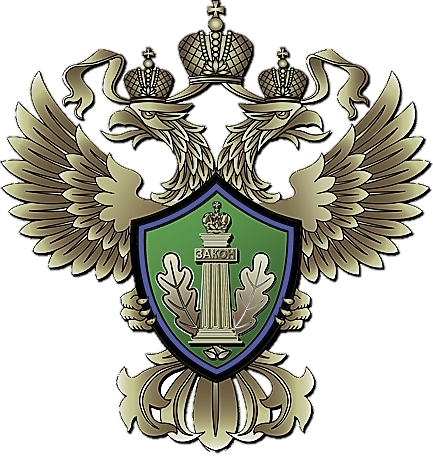 Уважаемые коллеги!В целях подведения итогов сегодняшнего публичного мероприятия, просим Вас ответить на следующие вопросы:Спасибо за сотрудничество! Просьба заполненную анкету сдать на стол регистрации1. Источник информации, из которого Вы узнали об этом мероприятии:1. Источник информации, из которого Вы узнали об этом мероприятии:а) Пресс-релиз на официальном сайте Межрегионального управления Росприроднадзора по Астраханской и Волгоградской областямб) Уведомление о мероприятии, поступившее от  Межрегионального управления  Росприроднадзора по Астраханской и Волгоградской областямв) Средства массовой информации (укажите наименование)г) Другой источник (укажите наименование)2. Оцените по 5-ти балльной шкале показатели, насколько проведенное мероприятие соответствует Вашим ожиданиям?2. Оцените по 5-ти балльной шкале показатели, насколько проведенное мероприятие соответствует Вашим ожиданиям?2. Оцените по 5-ти балльной шкале показатели, насколько проведенное мероприятие соответствует Вашим ожиданиям?2. Оцените по 5-ти балльной шкале показатели, насколько проведенное мероприятие соответствует Вашим ожиданиям?2. Оцените по 5-ти балльной шкале показатели, насколько проведенное мероприятие соответствует Вашим ожиданиям?2. Оцените по 5-ти балльной шкале показатели, насколько проведенное мероприятие соответствует Вашим ожиданиям?2. Оцените по 5-ти балльной шкале показатели, насколько проведенное мероприятие соответствует Вашим ожиданиям?2. Оцените по 5-ти балльной шкале показатели, насколько проведенное мероприятие соответствует Вашим ожиданиям?2. Оцените по 5-ти балльной шкале показатели, насколько проведенное мероприятие соответствует Вашим ожиданиям?2. Оцените по 5-ти балльной шкале показатели, насколько проведенное мероприятие соответствует Вашим ожиданиям?2. Оцените по 5-ти балльной шкале показатели, насколько проведенное мероприятие соответствует Вашим ожиданиям?2. Оцените по 5-ти балльной шкале показатели, насколько проведенное мероприятие соответствует Вашим ожиданиям?2. Оцените по 5-ти балльной шкале показатели, насколько проведенное мероприятие соответствует Вашим ожиданиям?2. Оцените по 5-ти балльной шкале показатели, насколько проведенное мероприятие соответствует Вашим ожиданиям?2. Оцените по 5-ти балльной шкале показатели, насколько проведенное мероприятие соответствует Вашим ожиданиям?2. Оцените по 5-ти балльной шкале показатели, насколько проведенное мероприятие соответствует Вашим ожиданиям?2. Оцените по 5-ти балльной шкале показатели, насколько проведенное мероприятие соответствует Вашим ожиданиям?2. Оцените по 5-ти балльной шкале показатели, насколько проведенное мероприятие соответствует Вашим ожиданиям?- по тематической направленности,- по тематической направленности,- по тематической направленности,- по тематической направленности,- по тематической направленности,- по тематической направленности,123455- по программе, - по программе, - по программе, - по программе, - по программе, - по программе, 123455- по квалификации выступающих,- по квалификации выступающих,- по квалификации выступающих,- по квалификации выступающих,- по квалификации выступающих,- по квалификации выступающих,123455- по организации мероприятия.- по организации мероприятия.- по организации мероприятия.- по организации мероприятия.- по организации мероприятия.- по организации мероприятия.1234553. Будете ли Вы еще посещать подобные мероприятия?3. Будете ли Вы еще посещать подобные мероприятия?3. Будете ли Вы еще посещать подобные мероприятия?3. Будете ли Вы еще посещать подобные мероприятия?3. Будете ли Вы еще посещать подобные мероприятия?3. Будете ли Вы еще посещать подобные мероприятия?3. Будете ли Вы еще посещать подобные мероприятия?3. Будете ли Вы еще посещать подобные мероприятия?3. Будете ли Вы еще посещать подобные мероприятия?3. Будете ли Вы еще посещать подобные мероприятия?3. Будете ли Вы еще посещать подобные мероприятия?3. Будете ли Вы еще посещать подобные мероприятия?3. Будете ли Вы еще посещать подобные мероприятия?3. Будете ли Вы еще посещать подобные мероприятия?3. Будете ли Вы еще посещать подобные мероприятия?3. Будете ли Вы еще посещать подобные мероприятия?3. Будете ли Вы еще посещать подобные мероприятия?3. Будете ли Вы еще посещать подобные мероприятия?Да. Считаю подобный формат общения очень полезным!Да. Считаю подобный формат общения очень полезным!Да. Считаю подобный формат общения очень полезным!Да. Считаю подобный формат общения очень полезным!Да. Считаю подобный формат общения очень полезным!Да. Считаю подобный формат общения очень полезным!Да. Считаю подобный формат общения очень полезным!Да. Считаю подобный формат общения очень полезным!Да. Считаю подобный формат общения очень полезным!Да. Считаю подобный формат общения очень полезным!Да. Считаю подобный формат общения очень полезным!Да. Считаю подобный формат общения очень полезным!Да. Считаю подобный формат общения очень полезным!Да. Считаю подобный формат общения очень полезным!Да. Считаю подобный формат общения очень полезным!Все зависит от состава участников мероприятия.Все зависит от состава участников мероприятия.Все зависит от состава участников мероприятия.Все зависит от состава участников мероприятия.Все зависит от состава участников мероприятия.Все зависит от состава участников мероприятия.Все зависит от состава участников мероприятия.Все зависит от состава участников мероприятия.Все зависит от состава участников мероприятия.Все зависит от состава участников мероприятия.Все зависит от состава участников мероприятия.Все зависит от состава участников мероприятия.Все зависит от состава участников мероприятия.Все зависит от состава участников мероприятия.Все зависит от состава участников мероприятия.Свой вариант ответа ___________________________________________Свой вариант ответа ___________________________________________Свой вариант ответа ___________________________________________Свой вариант ответа ___________________________________________Свой вариант ответа ___________________________________________Свой вариант ответа ___________________________________________Свой вариант ответа ___________________________________________Свой вариант ответа ___________________________________________Свой вариант ответа ___________________________________________Свой вариант ответа ___________________________________________Свой вариант ответа ___________________________________________Свой вариант ответа ___________________________________________Свой вариант ответа ___________________________________________Свой вариант ответа ___________________________________________Свой вариант ответа ___________________________________________4. Ваши предложения по улучшению качества организации мероприятий? _________________________________4. Ваши предложения по улучшению качества организации мероприятий? _________________________________4. Ваши предложения по улучшению качества организации мероприятий? _________________________________4. Ваши предложения по улучшению качества организации мероприятий? _________________________________4. Ваши предложения по улучшению качества организации мероприятий? _________________________________4. Ваши предложения по улучшению качества организации мероприятий? _________________________________4. Ваши предложения по улучшению качества организации мероприятий? _________________________________4. Ваши предложения по улучшению качества организации мероприятий? _________________________________4. Ваши предложения по улучшению качества организации мероприятий? _________________________________4. Ваши предложения по улучшению качества организации мероприятий? _________________________________4. Ваши предложения по улучшению качества организации мероприятий? _________________________________4. Ваши предложения по улучшению качества организации мероприятий? _________________________________4. Ваши предложения по улучшению качества организации мероприятий? _________________________________4. Ваши предложения по улучшению качества организации мероприятий? _________________________________4. Ваши предложения по улучшению качества организации мероприятий? _________________________________4. Ваши предложения по улучшению качества организации мероприятий? _________________________________4. Ваши предложения по улучшению качества организации мероприятий? _________________________________4. Ваши предложения по улучшению качества организации мероприятий? _________________________________5. Ваши предложения по реализации «регуляторной гильотины»; (механизм комплексной реформы контроля и надзора, который предусматривает анализ и пересмотр действующих для бизнеса требований)5. Ваши предложения по реализации «регуляторной гильотины»; (механизм комплексной реформы контроля и надзора, который предусматривает анализ и пересмотр действующих для бизнеса требований)5. Ваши предложения по реализации «регуляторной гильотины»; (механизм комплексной реформы контроля и надзора, который предусматривает анализ и пересмотр действующих для бизнеса требований)5. Ваши предложения по реализации «регуляторной гильотины»; (механизм комплексной реформы контроля и надзора, который предусматривает анализ и пересмотр действующих для бизнеса требований)5. Ваши предложения по реализации «регуляторной гильотины»; (механизм комплексной реформы контроля и надзора, который предусматривает анализ и пересмотр действующих для бизнеса требований)5. Ваши предложения по реализации «регуляторной гильотины»; (механизм комплексной реформы контроля и надзора, который предусматривает анализ и пересмотр действующих для бизнеса требований)5. Ваши предложения по реализации «регуляторной гильотины»; (механизм комплексной реформы контроля и надзора, который предусматривает анализ и пересмотр действующих для бизнеса требований)5. Ваши предложения по реализации «регуляторной гильотины»; (механизм комплексной реформы контроля и надзора, который предусматривает анализ и пересмотр действующих для бизнеса требований)5. Ваши предложения по реализации «регуляторной гильотины»; (механизм комплексной реформы контроля и надзора, который предусматривает анализ и пересмотр действующих для бизнеса требований)5. Ваши предложения по реализации «регуляторной гильотины»; (механизм комплексной реформы контроля и надзора, который предусматривает анализ и пересмотр действующих для бизнеса требований)5. Ваши предложения по реализации «регуляторной гильотины»; (механизм комплексной реформы контроля и надзора, который предусматривает анализ и пересмотр действующих для бизнеса требований)5. Ваши предложения по реализации «регуляторной гильотины»; (механизм комплексной реформы контроля и надзора, который предусматривает анализ и пересмотр действующих для бизнеса требований)5. Ваши предложения по реализации «регуляторной гильотины»; (механизм комплексной реформы контроля и надзора, который предусматривает анализ и пересмотр действующих для бизнеса требований)5. Ваши предложения по реализации «регуляторной гильотины»; (механизм комплексной реформы контроля и надзора, который предусматривает анализ и пересмотр действующих для бизнеса требований)5. Ваши предложения по реализации «регуляторной гильотины»; (механизм комплексной реформы контроля и надзора, который предусматривает анализ и пересмотр действующих для бизнеса требований)5. Ваши предложения по реализации «регуляторной гильотины»; (механизм комплексной реформы контроля и надзора, который предусматривает анализ и пересмотр действующих для бизнеса требований)5. Ваши предложения по реализации «регуляторной гильотины»; (механизм комплексной реформы контроля и надзора, который предусматривает анализ и пересмотр действующих для бизнеса требований)5. Ваши предложения по реализации «регуляторной гильотины»; (механизм комплексной реформы контроля и надзора, который предусматривает анализ и пересмотр действующих для бизнеса требований)____________________________________________________________               ____________________________________________________________________________________________________________________________________________________________________________________________________________________________________________________________________________________________________________________________________________________________________________________________________________________________________________________________________________________________________________________________________________________________________________________________________________________________________________________________________________________________________________________________________________________________________________________________________________________________________________________________________________________________________________________________________________________________________________________________________________________________________________________________________________________________________________________________________________________________________________________________________________________________________________________________________________________________________________               ____________________________________________________________________________________________________________________________________________________________________________________________________________________________________________________________________________________________________________________________________________________________________________________________________________________________________________________________________________________________________________________________________________________________________________________________________________________________________________________________________________________________________________________________________________________________________________________________________________________________________________________________________________________________________________________________________________________________________________________________________________________________________________________________________________________________________________________________________________________________________________________________________________________________________________________________________________________________________________               ____________________________________________________________________________________________________________________________________________________________________________________________________________________________________________________________________________________________________________________________________________________________________________________________________________________________________________________________________________________________________________________________________________________________________________________________________________________________________________________________________________________________________________________________________________________________________________________________________________________________________________________________________________________________________________________________________________________________________________________________________________________________________________________________________________________________________________________________________________________________________________________________________________________________________________________________________________________________________________               ____________________________________________________________________________________________________________________________________________________________________________________________________________________________________________________________________________________________________________________________________________________________________________________________________________________________________________________________________________________________________________________________________________________________________________________________________________________________________________________________________________________________________________________________________________________________________________________________________________________________________________________________________________________________________________________________________________________________________________________________________________________________________________________________________________________________________________________________________________________________________________________________________________________________________________________________________________________________________________               ____________________________________________________________________________________________________________________________________________________________________________________________________________________________________________________________________________________________________________________________________________________________________________________________________________________________________________________________________________________________________________________________________________________________________________________________________________________________________________________________________________________________________________________________________________________________________________________________________________________________________________________________________________________________________________________________________________________________________________________________________________________________________________________________________________________________________________________________________________________________________________________________________________________________________________________________________________________________________________               ____________________________________________________________________________________________________________________________________________________________________________________________________________________________________________________________________________________________________________________________________________________________________________________________________________________________________________________________________________________________________________________________________________________________________________________________________________________________________________________________________________________________________________________________________________________________________________________________________________________________________________________________________________________________________________________________________________________________________________________________________________________________________________________________________________________________________________________________________________________________________________________________________________________________________________________________________________________________________________               ____________________________________________________________________________________________________________________________________________________________________________________________________________________________________________________________________________________________________________________________________________________________________________________________________________________________________________________________________________________________________________________________________________________________________________________________________________________________________________________________________________________________________________________________________________________________________________________________________________________________________________________________________________________________________________________________________________________________________________________________________________________________________________________________________________________________________________________________________________________________________________________________________________________________________________________________________________________________________________               ____________________________________________________________________________________________________________________________________________________________________________________________________________________________________________________________________________________________________________________________________________________________________________________________________________________________________________________________________________________________________________________________________________________________________________________________________________________________________________________________________________________________________________________________________________________________________________________________________________________________________________________________________________________________________________________________________________________________________________________________________________________________________________________________________________________________________________________________________________________________________________________________________________________________________________________________________________________________________________               ____________________________________________________________________________________________________________________________________________________________________________________________________________________________________________________________________________________________________________________________________________________________________________________________________________________________________________________________________________________________________________________________________________________________________________________________________________________________________________________________________________________________________________________________________________________________________________________________________________________________________________________________________________________________________________________________________________________________________________________________________________________________________________________________________________________________________________________________________________________________________________________________________________________________________________________________________________________________________________               ____________________________________________________________________________________________________________________________________________________________________________________________________________________________________________________________________________________________________________________________________________________________________________________________________________________________________________________________________________________________________________________________________________________________________________________________________________________________________________________________________________________________________________________________________________________________________________________________________________________________________________________________________________________________________________________________________________________________________________________________________________________________________________________________________________________________________________________________________________________________________________________________________________________________________________________________________________________________________________               ____________________________________________________________________________________________________________________________________________________________________________________________________________________________________________________________________________________________________________________________________________________________________________________________________________________________________________________________________________________________________________________________________________________________________________________________________________________________________________________________________________________________________________________________________________________________________________________________________________________________________________________________________________________________________________________________________________________________________________________________________________________________________________________________________________________________________________________________________________________________________________________________________________________________________________________________________________________________________________               ____________________________________________________________________________________________________________________________________________________________________________________________________________________________________________________________________________________________________________________________________________________________________________________________________________________________________________________________________________________________________________________________________________________________________________________________________________________________________________________________________________________________________________________________________________________________________________________________________________________________________________________________________________________________________________________________________________________________________________________________________________________________________________________________________________________________________________________________________________________________________________________________________________________________________________________________________________________________________________               ____________________________________________________________________________________________________________________________________________________________________________________________________________________________________________________________________________________________________________________________________________________________________________________________________________________________________________________________________________________________________________________________________________________________________________________________________________________________________________________________________________________________________________________________________________________________________________________________________________________________________________________________________________________________________________________________________________________________________________________________________________________________________________________________________________________________________________________________________________________________________________________________________________________________________________________________________________________________________________               ____________________________________________________________________________________________________________________________________________________________________________________________________________________________________________________________________________________________________________________________________________________________________________________________________________________________________________________________________________________________________________________________________________________________________________________________________________________________________________________________________________________________________________________________________________________________________________________________________________________________________________________________________________________________________________________________________________________________________________________________________________________________________________________________________________________________________________________________________________________________________________________________________________________________________________________________________________________________________________               ____________________________________________________________________________________________________________________________________________________________________________________________________________________________________________________________________________________________________________________________________________________________________________________________________________________________________________________________________________________________________________________________________________________________________________________________________________________________________________________________________________________________________________________________________________________________________________________________________________________________________________________________________________________________________________________________________________________________________________________________________________________________________________________________________________________________________________________________________________________________________________________________________________________________________________________________________________________________________________               ____________________________________________________________________________________________________________________________________________________________________________________________________________________________________________________________________________________________________________________________________________________________________________________________________________________________________________________________________________________________________________________________________________________________________________________________________________________________________________________________________________________________________________________________________________________________________________________________________________________________________________________________________________________________________________________________________________________________________________________________________________________________________________________________________________________________________________________________________________________________________________________________________________________________________________________________________________________________________________               ____________________________________________________________________________________________________________________________________________________________________________________________________________________________________________________________________________________________________________________________________________________________________________________________________________________________________________________________________________________________________________________________________________________________________________________________________________________________________________________________________________________________________________________________________________________________________________________________________________________________________________________________________________________________________________________________________________________________________________________________________________________________________________________________________________________________________________________________________________________________________________________________________________________________________________________________________________________________________________               ________________________________________________________________________________________________________________________________________________________________________________________________________________________________________________________________________________________________________________________________________________________________________________________________________________________________________________________________________________________________________________________________________________________________________________________________________________________________________________________________________________________________________________________________________________________________________________________________________________________________________________________________________________________________________________________________________________________________________________________________________________________________________________________________________________________________________________________________________________________________________________________________________________________________________________